Vi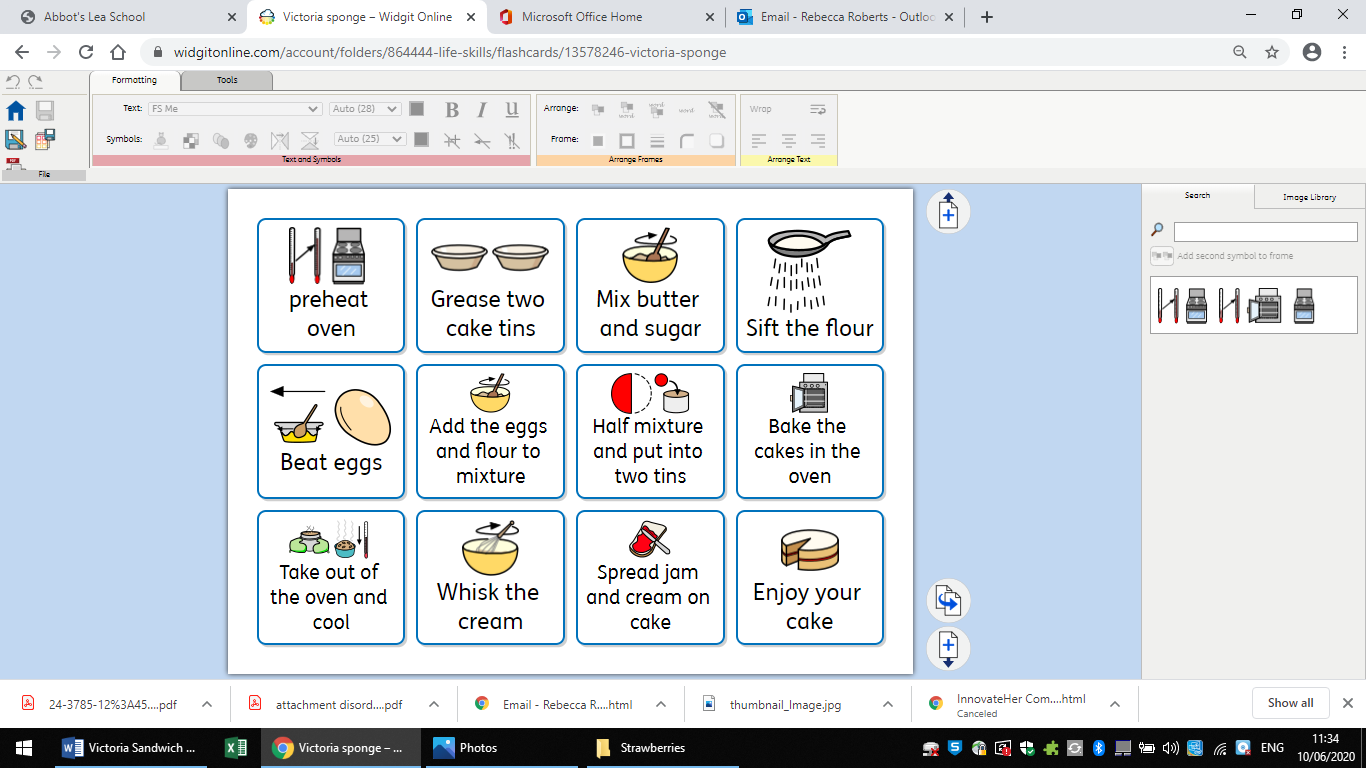 